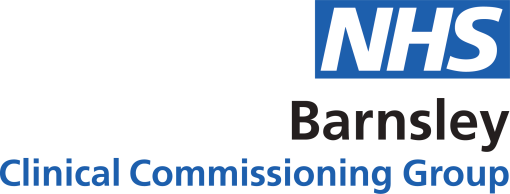 Governing Body - Public12 September 2019Children and Young People’s Mental Health Service SpecificationPART 1A – SUMMARY REPORTPART 1B – SUPPORTING INFORMATION1.THIS PAPER IS FOR2.REPORT OF3.SUMMARY OF PREVIOUS GOVERNANCEThe matters raised in this paper have had prior consideration at:4. EXECUTIVE SUMMARYBackground Governing Body will be aware of the issues relating to the Barnsley Child and Adolescent Mental Health Service (CAMHS) specifically the long waits which children and young people experience before receiving care. On 11/07/19 Governing Body (Private) received and considered the NHS England Intensive Support Team’s (IST) Review of the Barnsley CAMHS Service (details of which can be seen under Agenda Item 12 ‘Commissioning of Children’s Services Quarterly Monitoring Report’). Governing Body’s view was that the IST report provides a clear rationale for fundamental change to the service, to be set out in a new specification to be delivered through a full re-procurement of Barnsley CAMHS. Following this, taking into account national best practice, a new specification for the Children and Young People’s Mental Health Service (CYPMHS) has been developed for Barnsley. The new specification aims to reduce the long waits which children, young people and their families/carers have experienced to receive care and treatment. It proposes an integration of services and re-designs how children and young people access mental health and emotional wellbeing support. EngagementAn engagement process has taken place during August 2019 where stakeholders and members of the public were invited to comment on proposals for the new service. 142 individuals fed back on the plans for the new service via surveys, focus groups, email or telephone. Those who fed back include children and young people, current/previous service users and their families/carers, members of the public, GPs, teachers, social workers and those who work within services for children and young people in Barnsley. Feedback has shown support for plans for the new service, specifically in driving down waiting times, and the importance of moving towards taking action to improve the offer for children and young people who are experiencing mental health issues and their families/carers. The OASIS group (Barnsley Young Commissioners) have helped to develop elements of the specification. A full Engagement Report can be found at Appendix 2 and an Equality Impact Assessment can be found at Appendix 3. Key performance indicators (KPIs) and reporting requirements It is proposed that KPIs and reporting requirements will be agreed between Provider(s) and Commissioners prior to the commencement of the contract. A suite of KPIs and reporting requirements will be included in the procurement papers. Proposed indicators are listed within the specification and will be expected to include the following referral to treatment times:  Table 1: Referral to treatment times (Clock speeds) Children and young people currently waitingThere are currently 435 young people waiting to be assessed for the CAMHS service. For the new service to be able to deliver the improved access and waiting times from 1 April 2020 it is necessary to reduce the backlog of young people currently waiting. Non-recurrent funding has been identified in 2019/20 which needs to be utilised on mental health services in order to continue to achieve the Mental Health Investment Standard and it has therefore been agreed that this funding is to be utilised to develop robust waiting list initiatives that will significantly reduce the numbers of young people waiting for assessment by 31 March 2020. SWYPFT are currently developing waiting list initiatives and outlining the associated reduction trajectories for commissioner approval.Procurement timescalesIt is proposed that a procurement would take place during October/November 2019 to allow for the new service to be in place from 1 April 2020. A procurement timeline can be seen at Appendix 4. GOVERNING BODY IS ASKED TO:Approve the Service Specification Note the Engagement ReportNote the Equality Impact Assessment (EIA)Note the Procurement Timeline6.APPENDICES / LINKS TO FURTHER INFORMATION Appendix 1: CYPMHS Service Specification Appendix 2: Engagement ReportAppendix 3: Equality Impact AssessmentAppendix 4: Procurement Timeline Agenda time allocation for report: 15 minutes1.   Links to the Governing Body Assurance FrameworkRisk ref(s)This report provides assurance against the following risks on the Governing Body Assurance Framework:4.12.Links to CCG’s Priority AreasY/N1 - Urgent & Emergency CareY2 - Primary CareN3 - CancerN4 - Mental HealthY5 - Integrated Care System (ICS)N6 - Efficiency PlanN7 - Transforming Care for People with Learning Disabilities and / or Autistic Spectrum ConditionsY8 - MaternityN9 - Compliance with Statutory and Regulatory RequirementsY3.Governance Arrangements ChecklistGovernance Arrangements Checklist3.1Financial Implications Financial Implications 3.2Consultation and EngagementConsultation and Engagement3.3Equality and Diversity Equality and Diversity 3.4Information Governance Information Governance 3.5Environmental Sustainability Environmental Sustainability .6Human ResourcesHuman Resources